ВИКТОРИНА НА ТЕМУ «ОРУЖИЕ НАШИХ ПОБЕД»Тема № 1. Оружие пехоты1. Эта знаменитая винтовка верой и правдой прослужила с 1891 года до 60-х годов ХХ века. За годы войны было выпущено 12 миллионов таких винтовок. (Винтовка С. И. Мосина.)2. В военных фильмах обычно показывают ППШ-41 с дисковым магазином. Расшифруйте данную аббревиатуру. (ППШ-41— «пистолет-пулемет Шпагина образца 1941 года».)3. Сконструированная в 1941 году граната РПГ-41 пробивала 25-миллиметровую броню. Назовите конструктора данного оружия. (М. И. Пузырев.)4. Для ручных пулеметов нормальной считалась «живучесть» в 10 тысяч выстрелов, но «живучесть» этого оружия — 75-100 тысяч выстрелов. Назовите пулемет. (Ручной пулемет Дегтярева.)5. Этот станковый пулемет изобрел еще в 1883 году американский инженер, однако это оружие пригодилось и во время Великой Отечественной войны. Заправленный лентой на 250 патронов пулемет прицельно бил на 2,5 км, делая в минуту до 300 выстрелов. (Станковый пулемет «Максим».)Вопрос «из полевой сумки»К началу войны личным оружием большинства командиров Красной Армии был этот револьвер, названный именем его конструктора. (Наган. Конструктор — бельгийский оружейник Лео Наган.)Тема № 2. Артиллерия1. Где и когда раздался залп боевой машины реактивной артиллерии БМ-13– «катюши»? (14 июля 1941 года по немецким эшелонам на железнодорожной станции Орша в Беларуси.)2. Когда руководитель артиллерийского отдела фирмы Круппа изучил эту 76-миллиметровую пушку ЗИС-3, он воскликнул: «Это настоящий шедевр!» Сколько выстрелов при дальности стрельбы 13 км могла сделать эта пушка конструктора В. И. Грабина? (25 выстрелов в минуту.)3. Данное орудие предназначено для навесной стрельбы по открытым целям, поэтому на боевой позиции у этой пушки ствол поднят вверх. Как называется это орудие? (Гаубица.)4. В фильме «На войне как на войне» экипаж самоходного артиллерийского устройства под прикрытием дымовой завесы проникает в деревню, занятую фашистами, и производит разведку. Могло ли такое быть на самом деле, или это вымысел кинематографистов? (Да, это правда. На войне такое случалось не раз: самоходки были созданы специально для мощной огневой поддержки наступающих войск.)5. К концу Великой Отечественной войны именно это оружие, например, МТ-13, стало одним из основных видов артиллерии. (Минометы.)Вопрос «из полевой сумки»48-килограммовые снаряды этой самоходки срывали башни с «тигров» и «пантер», за что бойцы прозвали ее «зверобоем». (Самоходка СУ-152.)Тема № 3. Танки1. Этот знаменитый танк создан под руководством М. И. Кошкина. (Т-34.)2. Самым могучим танком Второй мировой войны считается этот тяжелый танк, насквозь пробивавший броню фашистской «пантеры». (ИС-2.)3. Тяжелый танк КВ-1 был назван в честь первого маршала Советского Союза. Назовите маршала. (Климент Ефремович Ворошилов.)4. У какого танка броня толще: Т-34-85, «тигра» или «пантеры»? («Пантера» — 80 мм, Т-34-85 — 90 мм, «тигр» — 100 мм.)5. Тяжелый танк КВ-1 конструктора Ж. Я. Котина называли крепостью на гусеницах. Танк двигался со скоростью 35 км в час и мог пройти без дозаправки 250 км, сметая все на своем пути. Сколько человек составляли экипаж данного танка? (5 человек.)Тема № 4. Автомобили1. Чаще всего на военных дорогах встречалась именно эти «полуторки». (ГАЗ — АА и ГАЗ — ММ-В.)2. Этот надежный и неприхотливый автомобиль грузоподъемностью три тонны и двигателем в 73 лошадиные силы мог двигаться со скоростью 60 км/час. (ЗИС-5.)3. Легендарные реактивные минометы «катюши» стояли на этом тягаче. (ЗИС-6.)4. Легкий вездеход повышенной проходимости ГАЗ-64/67 создал этот конструктор. (В. А. Грачев.)5. Именно такие автомобили использовались для разведки и огневой поддержки пехоты. (Бронеавтомобили.)Тема № 5. Авиация1. В 1936 году в помощь Испании были посланы истребили И-16. Летчики ценили их за маневренность и поразительную живучесть. Назовите конструктора этого самолета. (Н. П. Поликарпов.)2. Какой знаменитый летчик испытывал самолеты И-16? (Валерий Чкалов.)3. Весной 1944 года немецкое командование вынуждено было разослать своим летчикам приказ: «При встрече с этим новым советским истребителем от боя уклоняться!» (Истребитель ЯК-3.)4. «Самолет-солдат», «летающий танк» — так с гордостью называли воины этот штурмовик конструктора С. В. Ильюшина. (ИЛ-2.)5. Фашисты боялись наших «илов» как огня и называли их «Schawrz Tod», что переводится именно так. («Черная смерть».)Вопрос «из полевой сумки»Фашисты хоть и называли их «русс-фанер», но очень боялись этих «небесных тихоходов». (По-2.)Тема № 6. Флот1. Назовите имя самого знаменитого во время Великой Отечественной войны советского подводника — капитана третьего ранга. (Александр Маринеско.)2. Военные историки называют «атакой века» потопление «неуязвимого» фашистского лайнера «Вильгельм Гуслов» 30 января 1945 года именно этим судном. (Подводная лодка С-13 под командованием Александра Маринеско.)3. «Русские москиты в море! Спасайся, кто может!» — такую команду передавали фашисты, когда замечали эти суда. (Торпедные катера.)4. У лучшего немецкого катера скорость была 41 узел в час. Какая скорость была у советских торпедных катеров? (52 узла в час — приблизительно 95 км/час.)5. В годы Великой Отечественной войны лучшей считалась подводная лодка серии «К». Воины ее называли так же, как и реактивные минометы. («Катюша».)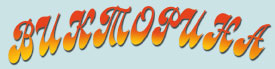 посвящена 77-летию Победы. Ответьте на вопросы, запомните указанные буквы и расшифруйте слова рядом с заданиями. Расставьте слова по алфавиту, и тогда угаданные буквы соединятся в ключевое слово, посвященное Победе.1. Одна из самых героических страниц в летописи Великой Отечественной войны — история обороны Ленинграда. Вот какое стихотворение посвятил городу-герою замечательный детский поэт: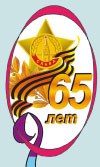 Из фамилии поэта запомним третью букву.2. Каждый год Девятого мая обязательно звучит замечательная песня композитора Давида Тухманова, ставшая гимном нашей Победы. Она так и называется — «День Победы». А кто написал слова этой песни? Из фамилии поэта запомним шестую букву.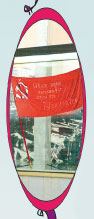 3. В Центральном музее Вооруженных Сил Российской Федерации хранится Знамя Победы, то самое, которое было водружено на крыше рейхстага как символ победы. У Знамени есть своя история. 30 апреля 1945 года в 22 часа 40 минут первыми водрузили Красный флаг на крыше рейхстага бойцы группы капитана В. Н. Макарова: старшие сержанты А. П. Бобров, Г. К. Загитов, А. Р. Лисименко и сержант М. П. Минин. Через два часа на рейхстаге было водружено знамя Военного совета 3-й ударной армии, эту задачу выполнили сержанты М. А. Егоров и М. В. Кантария. А в каком роде войск служили эти сержанты на войне? Из их «военной профессии» нужна пятая буква.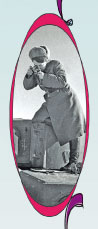 4. «Мы, представители Верховного Главнокомандования Советских Вооруженных Сил и Верховного командования союзных войск, уполномочены правительством антигитлеровской коалиции принять безоговорочную капитуляцию Германии от немецкого военного командования». Этими словами началась конференция по принятию капитуляции войск гитлеровской Германии. Из имени легендарного человека, их произнесшего, нам нужна первая буква.5. Подписание Акта о безоговорочной капитуляции Германии было заснято журналистами разных стран. Стрекотали кинокамеры, щелкали фотоаппараты… А как, кстати, назывались фотоаппараты тех времен? Подсказка: о них упоминается в песне, посвященной военным журналистам, которые с «и блокнотом, а то и с пулеметом первыми врывались в города». Из пропущенного слова нужна третья буква.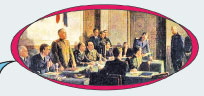 Ответы на викторину «За семью печатями» («Костер» № 4, 2010 г.)1. Небо, буква — «Е», слово — КОМЕТА.
2. Земля, буква— «З», слово — АСТРОНАВТ.
3. Муха, буква— «М», слово — РАКЕТА.
4. Наполеон, буква — «Л», слово — СКАФАНДР.
5. Астролябия, буква — «Я», слово — СОЗВЕЗДИЕ.
Ключевое слово — ЗЕМЛЯ. Победительницей конкурса «Викторина "За семью печатями"» (апрель) стала двенадцатилетняя Маргарита ГРАНАТ, ученица 6 «а» класса петербургской школы № 46. Маргарита получает приз — интересную книгу. Поздравляем победительницу!ВИКТОРИНА НА ТЕМУ «ОРУЖИЕ НАШИХ ПОБЕД»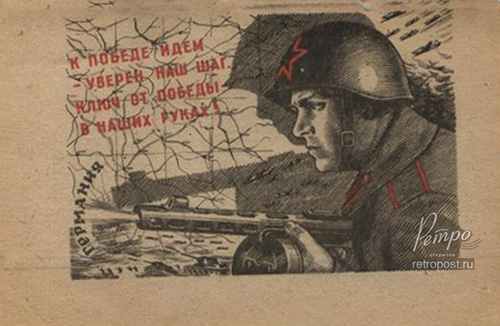 Оружие пехоты 1. Эта знаменитая винтовка верой и правдой прослужила с 1891 года до 60-х годов ХХ века. За годы войны было выпущено 12 миллионов таких винтовок. 2. В военных фильмах обычно показывают ППШ-41 с дисковым магазином. Расшифруйте данную аббревиатуру. 3. Сконструированная в 1941 году граната РПГ-41 пробивала 25-Миллиметровую броню. Назовите конструктора данного оружия. 4. Для ручных пулеметов нормальной считалась «живучесть» в 10 тысяч выстрелов, но «живучесть» этого оружия — 75-100 тысяч выстрелов. Назовите пулемет.5. Этот станковый пулемет изобрел еще в 1883 году американский инженер, однако это оружие пригодилось и во время Великой Отечественной войны. Заправленный лентой на 250 патронов пулемет прицельно бил на 2,5 км, делая в минуту до 300 выстрелов. Вопрос «из полевой сумки»К началу войны личным оружием большинства командиров Красной Армии был этот револьвер, названный именем его конструктора. Артиллерия 1. Где и когда раздался залп боевой машины реактивной артиллерии БМ-13– «катюши»? 2. Когда руководитель артиллерийского отдела фирмы Круппа изучил эту 76-миллиметровую пушку ЗИС-3, он воскликнул: «Это настоящий шедевр!» Сколько выстрелов при дальности стрельбы 13 км могла сделать эта пушка конструктора В. И. Грабина? 3. Данное орудие предназначено для навесной стрельбы по открытым целям, поэтому на боевой позиции у этой пушки ствол поднят вверх. Как называется это орудие? 4. В фильме «На войне как на войне» экипаж самоходного артиллерийского устройства под прикрытием дымовой завесы проникает в деревню, занятую фашистами, и производит разведку. Могло ли такое быть на самом деле, или это вымысел кинематографистов? 5. К концу Великой Отечественной войны именно это оружие, например, МТ-13, стало одним из основных видов артиллерии. Вопрос «из полевой сумки»48-килограммовые снаряды этой самоходки срывали башни с «тигров» и «пантер», за что бойцы прозвали ее «зверобоем».  Танки 1. Этот знаменитый танк создан под руководством М. И. Кошкина. 2. Самым могучим танком Второй мировой войны считается этот тяжелый танк, насквозь пробивавший броню фашистской «пантеры». 3. Тяжелый танк КВ-1 был назван в честь первого маршала Советского Союза. Назовите маршала. 4. У какого танка броня толще: Т-34-85, «тигра» или «пантеры»? 5. Тяжелый танк КВ-1 конструктора Ж. Я. Котина называли крепостью на гусеницах. Танк двигался со скоростью 35 км в час и мог пройти без дозаправки 250 км, сметая все на своем пути. Сколько человек составляли экипаж данного танка? 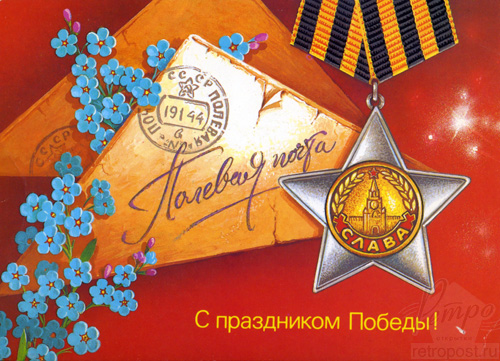 Автомобили1. Чаще всего на военных дорогах встречалась именно эти «полуторки». 2. Этот надежный и неприхотливый автомобиль грузоподъемностью три тонны и двигателем в 73 лошадиные силы мог двигаться со скоростью 60 км/час. 3. Легендарные реактивные минометы «катюши» стояли на этом тягаче. 4. Легкий вездеход повышенной проходимости ГАЗ-64/67 создал этот конструктор. 5. Именно такие автомобили использовались для разведки и огневой поддержки пехоты. Авиация1. В 1936 году в помощь Испании были посланы истребили И-16. Летчики ценили их за маневренность и поразительную живучесть. Назовите конструктора этого самолета. 2. Какой знаменитый летчик испытывал самолеты И-16? 3. Весной 1944 года немецкое командование вынуждено было разослать своим летчикам приказ: «При встрече с этим новым советским истребителем от боя уклоняться!» 4. «Самолет-солдат», «летающий танк» — так с гордостью называли воины этот штурмовик конструктора С. В. Ильюшина. 5. Фашисты боялись наших «илов» как огня и называли их «Schawrz Tod», что переводится именно так. Вопрос «из полевой сумки»Фашисты хоть и называли их «русс-фанер», но очень боялись этих «небесных тихоходов». Флот1. Назовите имя самого знаменитого во время Великой Отечественной войны советского подводника — капитана третьего ранга. 2. Военные историки называют «атакой века» потопление «неуязвимого» фашистского лайнера «Вильгельм Гуслов» 30 января 1945 года именно этим судном. 3. «Русские москиты в море! Спасайся, кто может!» — такую команду передавали фашисты, когда замечали эти суда. 4. У лучшего немецкого катера скорость была 41 узел в час. Какая скорость была у советских торпедных катеров? 5. В годы Великой Отечественной войны лучшей считалась подводная лодка серии «К». Воины ее называли так же, как и реактивные минометы. Я прохожу по улицам твоим,
Где каждый камень — памятник героям.
Вот на фасаде надпись:
«Отстоим!»
А сверху «р» добавлено:
«Отстроим!»